Zusammenstellung ZeichenformateFolgende Tabelle zeigt Ihnen einige Effekte, die Sie mit Zeichenformaten erzeugen können:----------------------------------------------------------------------------------------------------------------------------------------MusterZusammenstellung ZeichenformateFolgende Tabelle zeigt Ihnen einige Effekte, die Sie mit Zeichenformaten erzeugen können:DarstellungenDiese Schrift ist fettKursivschriftDer Satz ist einfach unterstrichen…und dieser durchgestrichenExponenten werden hochgestellt. Beispiel 43m3.Indizes werden tiefgestellt. Beispiel CO2.Bei Kapitälchen werden Kleinbuchstaben durch große ersetzt, die aber etwas kleiner dargestellt werden als „richtige“ GroßbuchstabenIm Vergleich dazu besteht dieser Satz aus „richtigen“ Großbuchstaben.Schriftfarben und Hintergrundmuster Orange, rot, grün Gelb, rot, grünErweiterte Schrift um 3 PtDarstellungenDiese Schrift ist fettKursivschriftDer Satz ist einfach unterstrichen…und dieser durchgestrichenExponenten werden hochgestellt. Beispiel 43m3.Indizes werden tiefgestellt. Beispiel CO2.Bei Kapitälchen werden Kleinbuchstaben durch große ersetzt, die aber etwas kleiner dargestellt werden als „richtige“ GroßbuchstabenIm Vergleich dazu besteht dieser Satz aus „richtigen“ Großbuchstaben.Schriftfarben und Hintergrundmuster Orange, rot, grün Gelb, rot, grünErweiterte Schrift um 3 Pt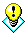 Sie können sich die Formatierung eines markierten Textobjekts anzeigen lassen mit der Tastenkombination SHIFT+F1.